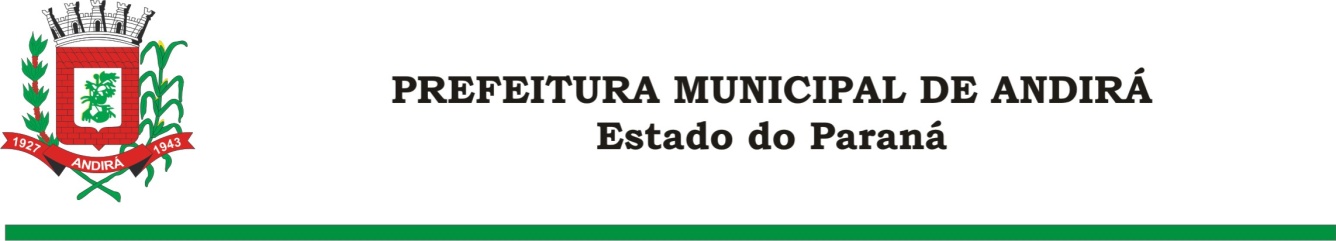 PORTARIA Nº. 15.645 DE 15 DE DEZEMBRO DE 2021IONE ELISABETH ALVES ABIB, Prefeita Municipal de Andirá, Estado do Paraná, usando das atribuições que lhe são conferidas por lei e, 	CONSIDERANDO a Portaria 14.985 de 23 de abril de 2021, a qual interrompeu, a partir do dia 26 de abril de 2021, o período de férias do Servidor ÉVERSON ROGÉRIO FERNANDES,           R E S O L V E:      Art. 1º Conceder 20 dias remanescentes das férias, a partir do dia 16 de dezembro de 2021, ao Servidor Público Municipal, ÉVERSON ROGÉRIO FERNANDES, ocupante do cargo de OPERADOR DE MÁQUINAS. O Servidor atualmente está lotado na Secretaria Municipal de Viação e Serviços Públicos.Art. 2°- Esta Portaria entra em vigor na data de sua publicação.Art. 3º- Ficam revogadas as disposições em contrário.Paço Municipal Bráulio Barbosa Ferraz, Município de Andirá, Estado do Paraná, em 15 de dezembro de 2021, 78º. da Emancipação Política.IONE ELISABETH ALVES ABIBPREFEITA MUNICIPAL